«Организация записи пациента на повторный прием к врачу после посещения его фельдшером на дому»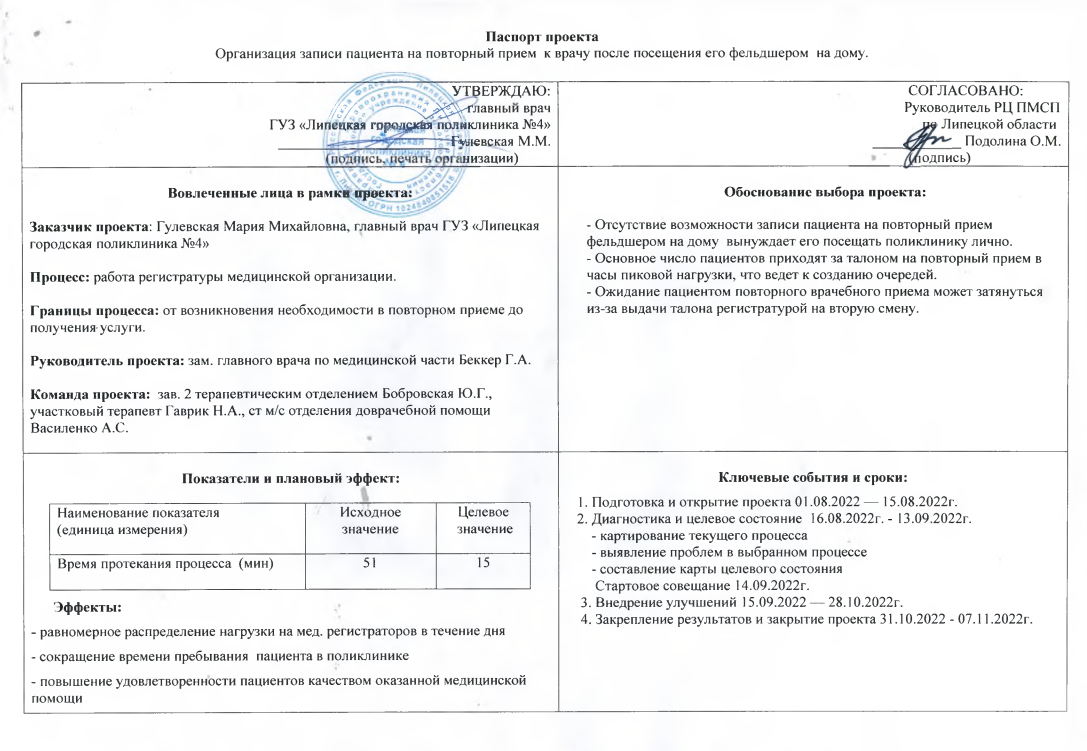 «Организация процесса регистрации вызова врача на дом»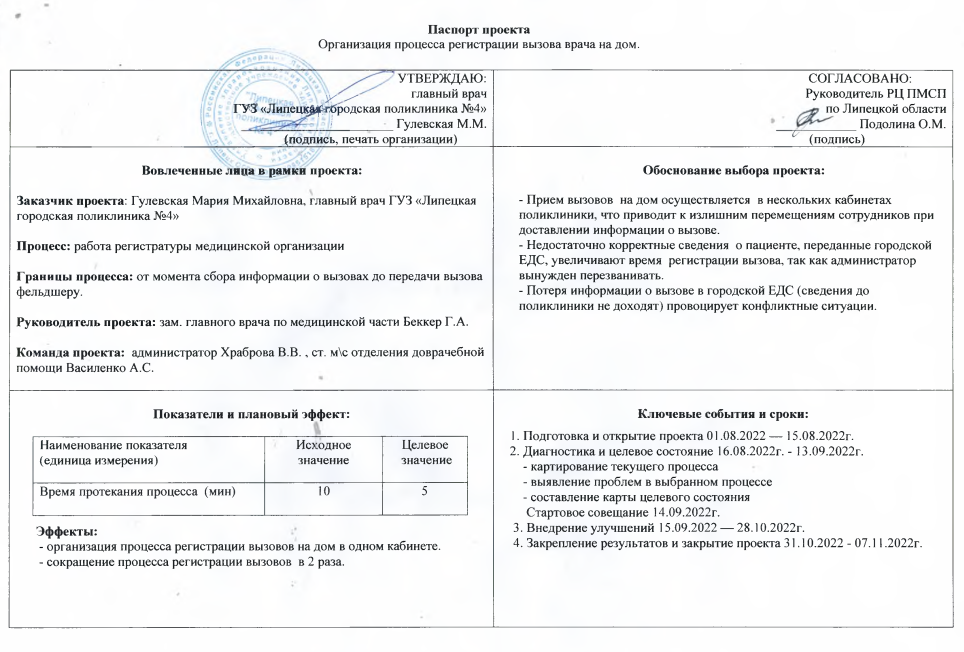 «Оптимизация функционала медицинских кадров (фельдшеров) передачей части его полномочий немедицинским работникам»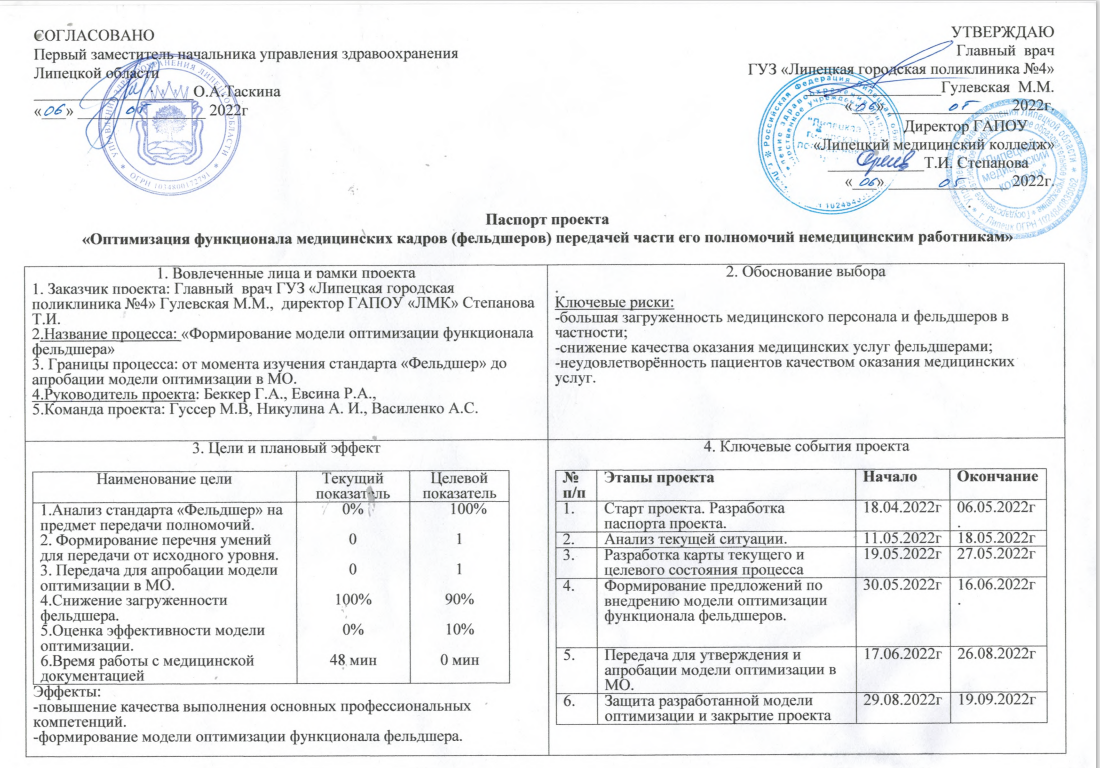 «Организация обслуживания пациентов с подтвержденным диагнозом  НКВИ в день постановки диагноза»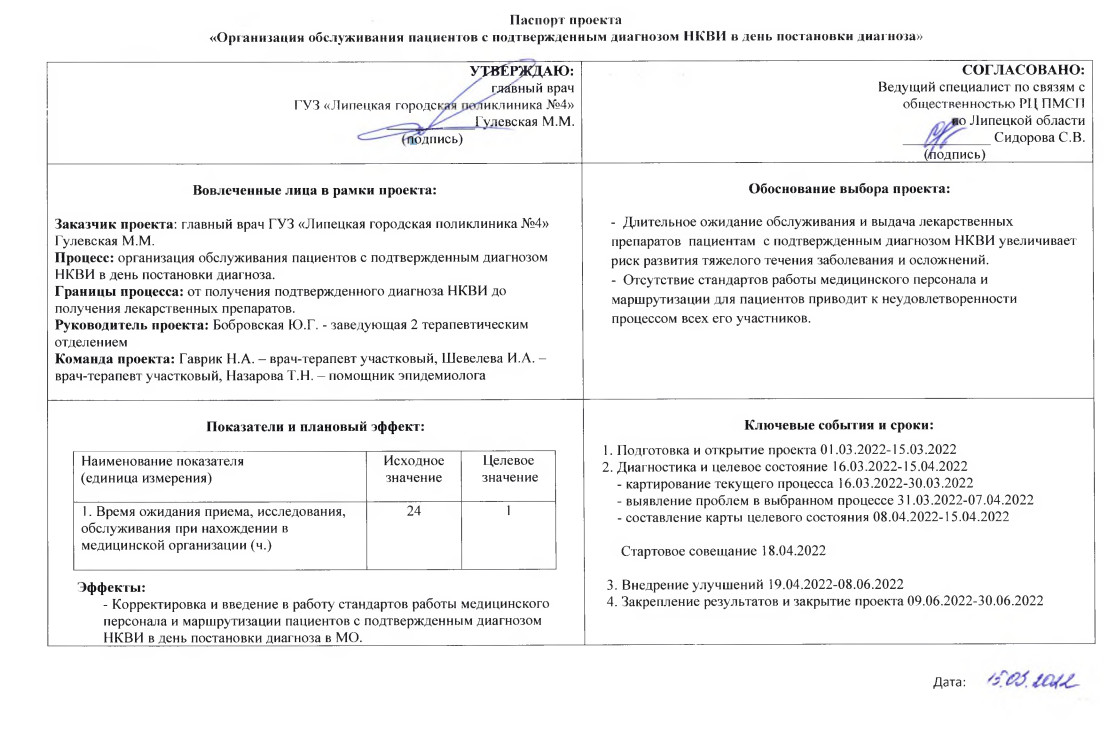 «Организация кабинета забора крови в «Центре здоровья» для прохождения I  этапа диспансеризации взрослого населения"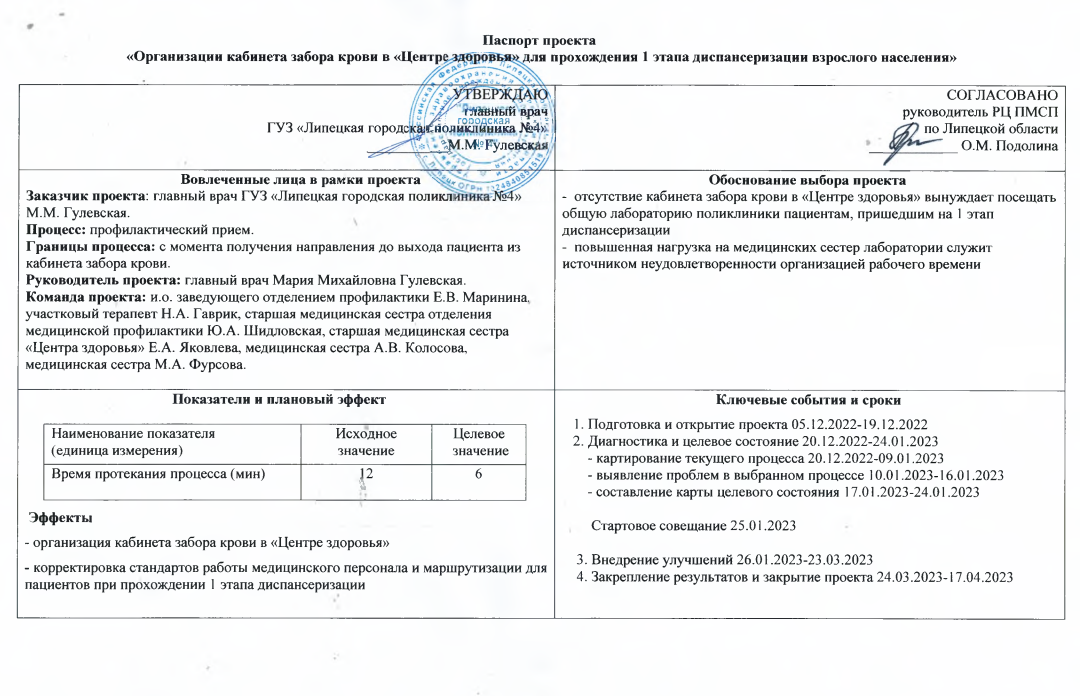 